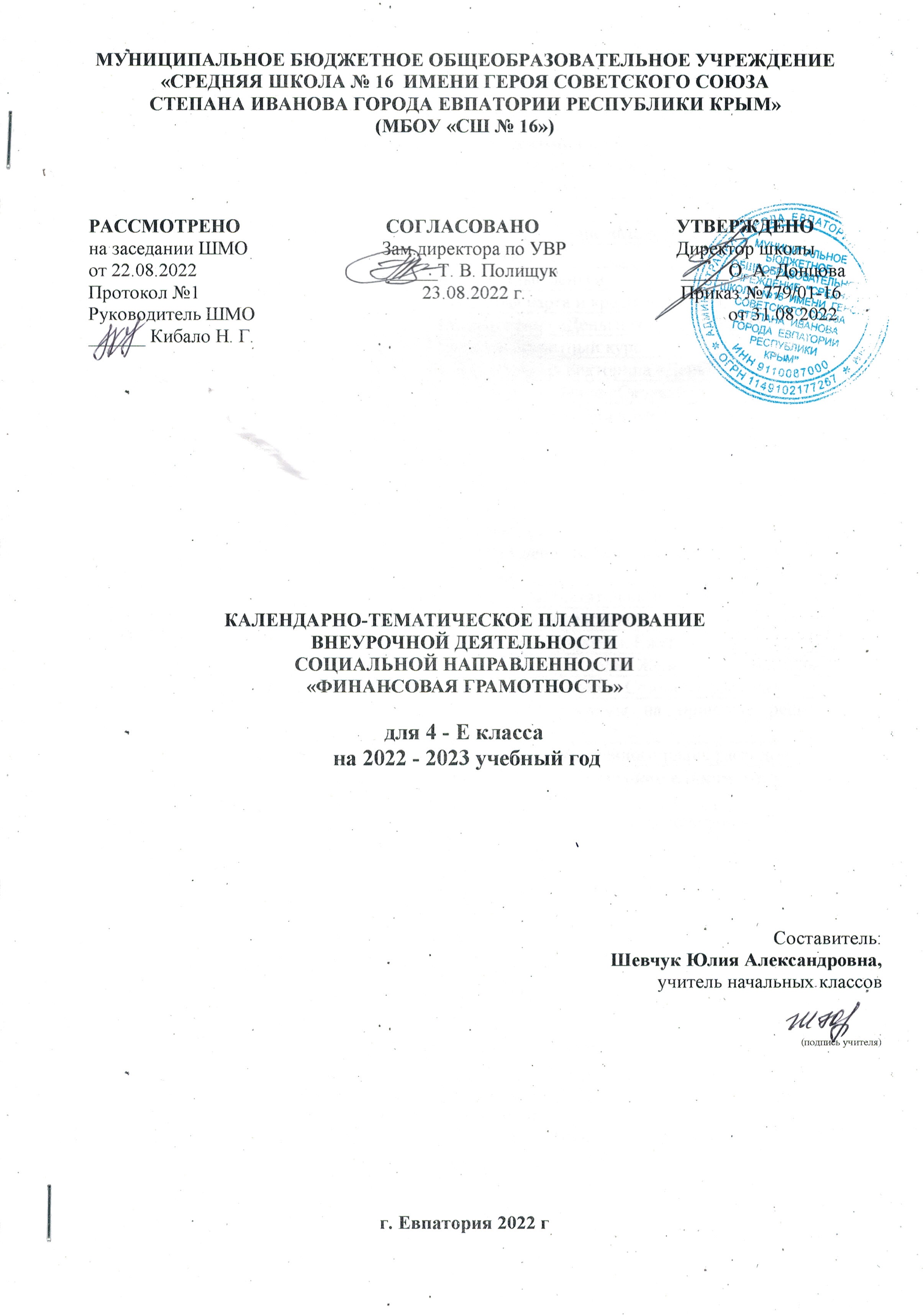 № п/п№ п/пДатаДатаТЕМА УРОКАпланфактпланфактТЕМА УРОКАРаздел 1. Что такое деньги и какими они бывают? ( 11ч)Раздел 1. Что такое деньги и какими они бывают? ( 11ч)Раздел 1. Что такое деньги и какими они бывают? ( 11ч)Раздел 1. Что такое деньги и какими они бывают? ( 11ч)Раздел 1. Что такое деньги и какими они бывают? ( 11ч)1.05.09История появления денег. 2.12.09Товарные деньги.3.19.09История монет.4.26.09Мини-исследование «Монеты Древней Руси».5.03.10Бумажные деньги.6.17.10Безналичные деньги.7.24.10Дебетовая карта и кредитная карта, в чем разница?8.08.11Исследование «Деньги современности».9.15.11Валюты. Валютный курс.10.22.11Интерактивная викторина «Деньги».11.29.11Мини-исследование «Сколько стоят деньги?»Раздел 2. Из чего складываются доходы в семье? ( 5ч)Раздел 2. Из чего складываются доходы в семье? ( 5ч)Раздел 2. Из чего складываются доходы в семье? ( 5ч)Раздел 2. Из чего складываются доходы в семье? ( 5ч)Раздел 2. Из чего складываются доходы в семье? ( 5ч)12.28.11Откуда в семье берутся деньги?13.05.12Как заработать деньги?14.12.12Потребительская корзина. 15.19.12Прожиточный минимум.16.26.12Вот я вырасту и стану ...Раздел 3. Почему семьям часто не хватает денег на жизнь и как этого избежать ( 7ч)Раздел 3. Почему семьям часто не хватает денег на жизнь и как этого избежать ( 7ч)Раздел 3. Почему семьям часто не хватает денег на жизнь и как этого избежать ( 7ч)Раздел 3. Почему семьям часто не хватает денег на жизнь и как этого избежать ( 7ч)Раздел 3. Почему семьям часто не хватает денег на жизнь и как этого избежать ( 7ч)17.16.01На что семьи тратят деньги. 18.23.01Классификация расходов.19.30.01Ежемесячные расходы. Ежегодные расходы.20.13.02Обязательные расходы. Желательные расходы.21.20.02Переменные расходы. Сезонные расходы.22.27.02Воздействие рекламы на принятие решений о покупке.23.06.03Составление собственного плана расходов.Раздел 4. Деньги счет любят или как управлять своим кошельком, чтобы он не пустовал ( 11ч)Раздел 4. Деньги счет любят или как управлять своим кошельком, чтобы он не пустовал ( 11ч)Раздел 4. Деньги счет любят или как управлять своим кошельком, чтобы он не пустовал ( 11ч)Раздел 4. Деньги счет любят или как управлять своим кошельком, чтобы он не пустовал ( 11ч)Раздел 4. Деньги счет любят или как управлять своим кошельком, чтобы он не пустовал ( 11ч)24.14.03Как правильно планировать семейный бюджет?25.20.03Как тратить с умом?26.27.03Мини-исследование «Примерный бюджет школьника».27.03.04Если доходы превышают расходы, образуются сбережения.28.10.04Если доходы превышают расходы, образуются сбережения. Игра.29.17.04Если расходы превышают доходы, образуются долги.30.24.04Игра «Дерево решений».31.15.05Товары и услуги.32.22.05Странное слово «Монополисты». Игра «Монополия».33.29.05Творческий проект «Мое предприятие».34.Обзорное занятие «Что нового я открыл для себя?»